.#32 counts intro[1-8]: WALK 3 STEPS FORWARD, KICK FORWARD, WALK 3 STEPS BACK, KICK BACK[9-16]: WALK 3 STEPS FORWARD, KICK FORWARD, WALK 3 STEPS BACK, KICK BACK[17-24]: STEP DIAGONALLY FORWARD, STEP OUT, STEP BACK, STEP TOGETHER, 17-20 X 2[25-32]: STEP, HOLD, TURN, HOLD, OUT,OUT, IN, IN, OUT,OUT, IN, INHave funContact: zetterstrom.andreas90@gmail.comShine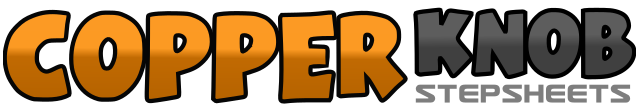 .......Count:32Wall:4Level:Beginner.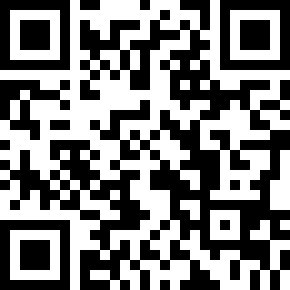 Choreographer:Andreas Zetterström - May 2017Andreas Zetterström - May 2017Andreas Zetterström - May 2017Andreas Zetterström - May 2017Andreas Zetterström - May 2017.Music:Shine (feat. Sheylley June) (Original Radio Edit) - Children Of FreedomShine (feat. Sheylley June) (Original Radio Edit) - Children Of FreedomShine (feat. Sheylley June) (Original Radio Edit) - Children Of FreedomShine (feat. Sheylley June) (Original Radio Edit) - Children Of FreedomShine (feat. Sheylley June) (Original Radio Edit) - Children Of Freedom........1-4Step right forward, step left forward, step right forward, kick left forward5-8Step back on left, step back on right, step back on left, kick right back9-12Step right forward, step left forward, step right forward, kick left forward13-16Step back on left, step back on right, step back on left, kick right back17-20Step right forward diagonally, step left out left, step right back, step left together20-24Step right forward diagonally, step left out left, step right back, step left together25-28Step right forward, hold 26, turn ¼ to left, hold 28&,29,&,30Step right out, step left out, step right in, step left in&,31,&,32Step right out, step left out, step right in, step left in